DOMINGO 18 DE JUNIO DE 2017I TORNEO SOCIAL DE PÁDEL         DE LA PUEBLA DE ARGANZÓN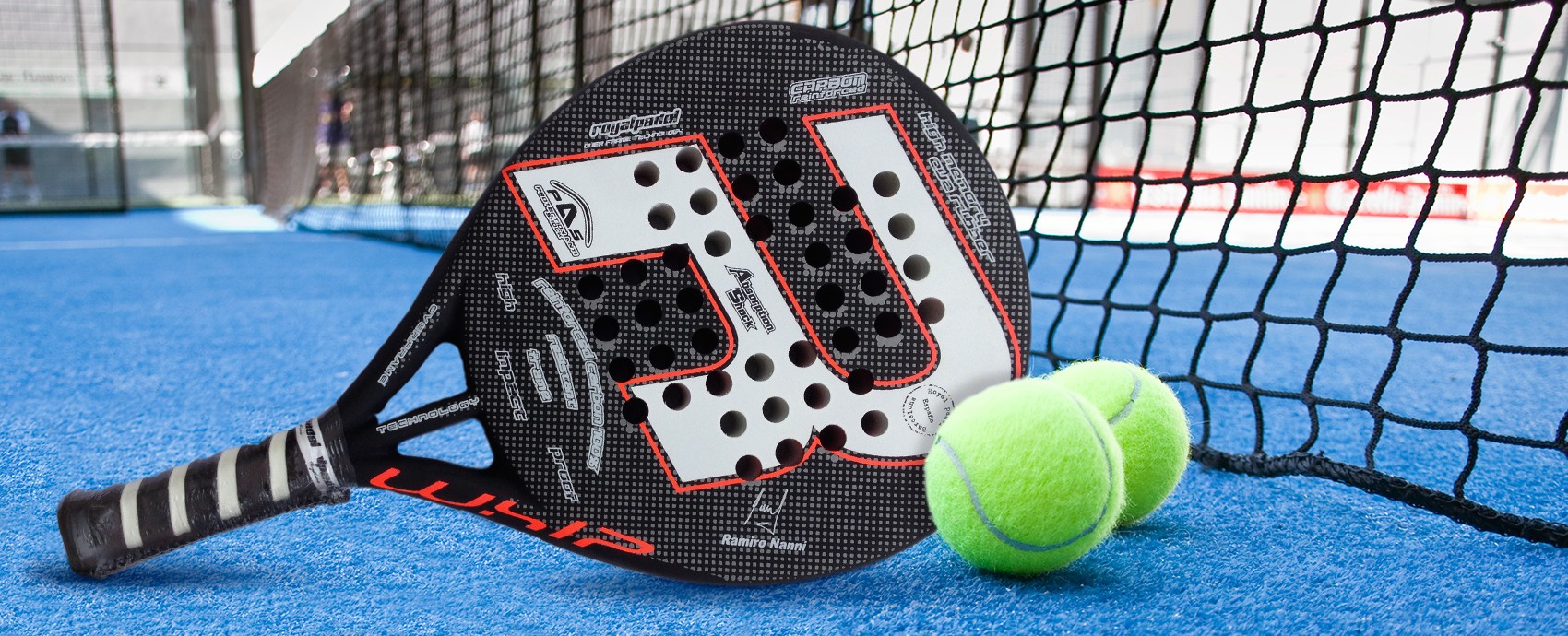 CATEGORÍAS: FEMENINA y MASCULINAINSCRIPCIÓN INICIAL INDIVIDUALFECHA LÍMITE DE INSCRIPCIÓN: MIÉRCOLES 14 JUN. A LAS 14 H.LUGAR DE INSCRIPCIÓN: AYUNTAMIENTO DE LA PUEBLA DE ARGANZÓNSORTEO: EN EL AYUNTAMIENTO, DEPENDIENDO DE LAS INSCRIPCIONES PRESENTADAS, EL DÍA 15 DE JUNIO DE 2017 A LAS 14 HORAS.INSCRIPCIÓN:  10 € (incluido el picoteo y la bebida)